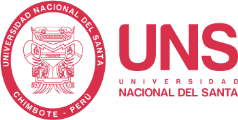 DATOS GENERALES: I. E. : ............................................................... LUGAR: ..............................................DIRECCIÓN: ................................................................................................................PROFESORA DE AULA : ............................................................................................ALUMNA PRACTICANTE : .......................................................................................INFORMACIÓN TEÓRICA: Teniendo en cuenta la lectura del DCN responda las siguientes interrogantes:¿Describe las características de los niños del nivel de Educación Inicial?¿Explique los 7 principios del enfoque del nivel inicial, represente con dibujos?¿Realice un mapa conceptual sobre las áreas curriculares y la forma como están organizados? ¿Señale las diferencias entre capacidades, conocimientos y actitudes?¿Qué orientaciones metodológicas se debe tener en cuenta para el trabajo con niños del II ciclo en cada área?¡Define el juego trabajo en sectores?¿Cuáles son los pasos que se emplean para una sesión de clase y para el desarrollo de cada taller ?¿Define que es evaluación, importancia y los momentos en que se realiza?¿Qué instrumentos se utiliza  para evaluar a los niños y para informar los resultados, describe cada uno de ellos, ejemplificar ?INFORMACION  PRACTICA: al realizar tus prácticas de Observación responde a las siguientes interrogantesDescribe los talleres educativos y/o pedagógicos que se realiza en un día de clasesDescribe las actividades de rutina : entrada, intermedias y las de salida que se realiza en un día de clasesElabora una propuesta de canciones para las actividades permanentes.Describe los pasos de una sesión de clase que se realizan en tu aulaDescribe las funciones que cumplenespacio, mobiliario,tiempo, MME, trabajo en equipo;  juego en sectores, actividades al aire libre para el normal desarrollo del proceso E-A¿Cómo se da la evaluación en los niños, indique los instrumentos que utilizan?¿Qué estrategias emplea la docente para: mantener la calma en el aula, para lograr que se socialicen,conflicto entre los niños, llevarlos al baño, ante el llanto de un niño,niños agresivos, frente a la hiperactividad, entre otros que cree conveniente  detallar?NIÑOS CON NECESIDADES EDUCATIVAS ESPECIALESIdentifican a 2 niños con alguna necesidad educativa,  describiendo los siguientes datos:Datos personalesLa actitud de la Docente y madre frente a: Juegos libres, interrumpe una conversación,pelea con los amigos, No hace caso a las órdenes, su expresión, participación en grupo, Iniciativa para el trabajo.Dialogar con los Padres acerca de:¿Cómo fue el proceso de gestación?,¿problemas durante el embarazo?, ¿Complicaciones en el parto?,¿comportamiento en casa?, ¿tiempo que dedica al niño?, otros que crean conveniente.¡Qué características muestra el niño (a)?¿QUÉ ESTRATEGIAS CREES QUE SE PUEDE EMPLEAR PARA TRABAJAR CON LOS NIÑOS?¿Cómo es la relación docente, padres de familia y niños?PRÁCTICA PROFESIONAL II2do ASPECTO: CONDUCCIÓN DEL PROCESO DE ENSEÑANZA APRENDIZAJE